MathsThis year we will continue to use the Maths – No Problem! Mastery teaching approach from Singapore. We will be covering these topics during the Lent term:Measurement: Length, Mass, Volume, Money and TimeStatistics: Picture and Bar Graphs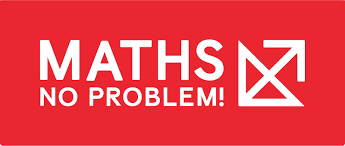 FractionsMathsThis year we will continue to use the Maths – No Problem! Mastery teaching approach from Singapore. We will be covering these topics during the Lent term:Measurement: Length, Mass, Volume, Money and TimeStatistics: Picture and Bar GraphsFractionsEnglish SkillsNon-chronological reportsShape poemsNewspaper reportsDiariesNarrativePersonification PoemsRecommended book for Topic:The Firework Makers Daughter by Philip PullmanEnglish SkillsNon-chronological reportsShape poemsNewspaper reportsDiariesNarrativePersonification PoemsRecommended book for Topic:The Firework Makers Daughter by Philip PullmanEnglish SkillsNon-chronological reportsShape poemsNewspaper reportsDiariesNarrativePersonification PoemsRecommended book for Topic:The Firework Makers Daughter by Philip PullmanSt John FisherVoluntary Catholic Academy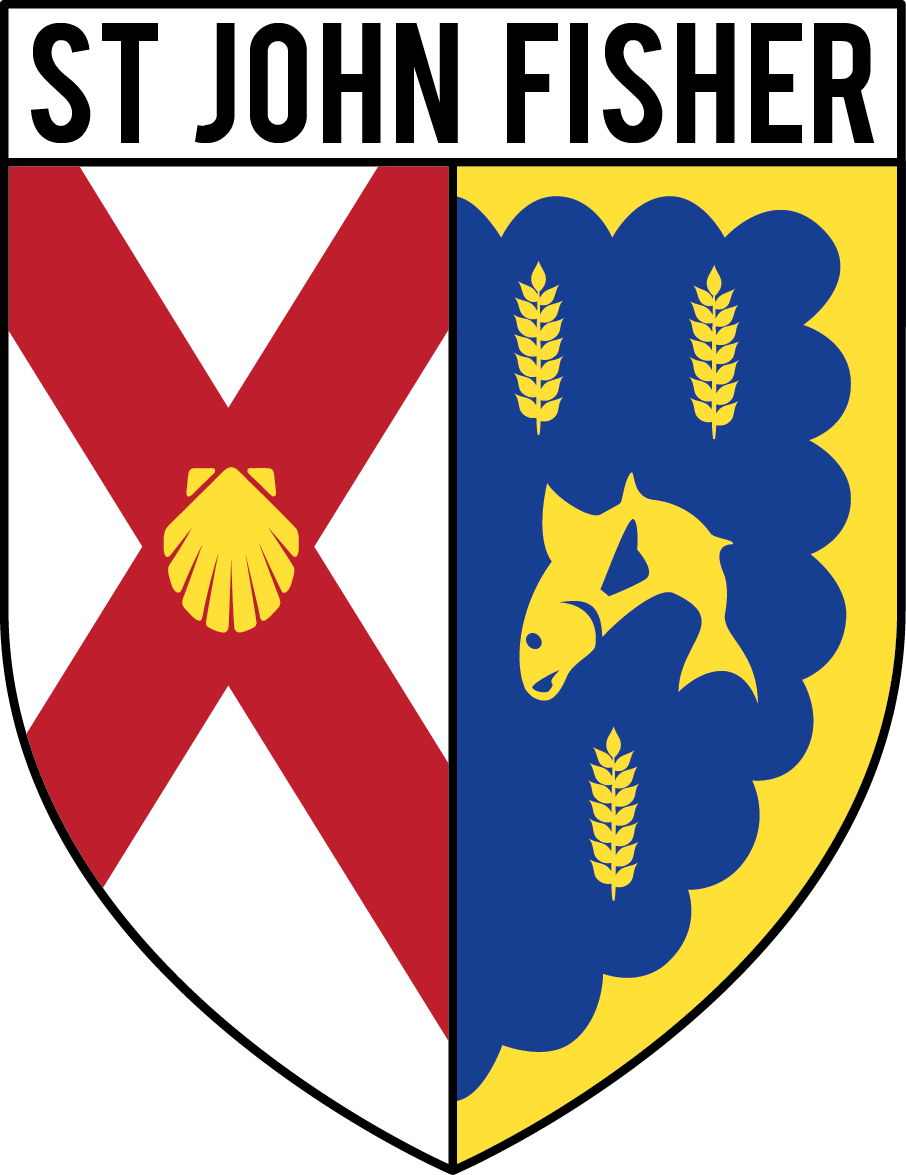 Pocket Plans for ParentsYear 3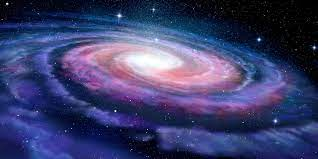 Lent 2022RECome and see Topics - See Separate Parent LetterJourneysListening and SharingGiving AllRECome and see Topics - See Separate Parent LetterJourneysListening and SharingGiving AllPEFirst Half Term DanceTag Rugby (PE Coach)PEFirst Half Term DanceTag Rugby (PE Coach)PESecond Half TermWall gamesSwimmingSt John FisherVoluntary Catholic AcademyPocket Plans for ParentsYear 3Lent 2022FrenchThis term, Year 3 will be learning to: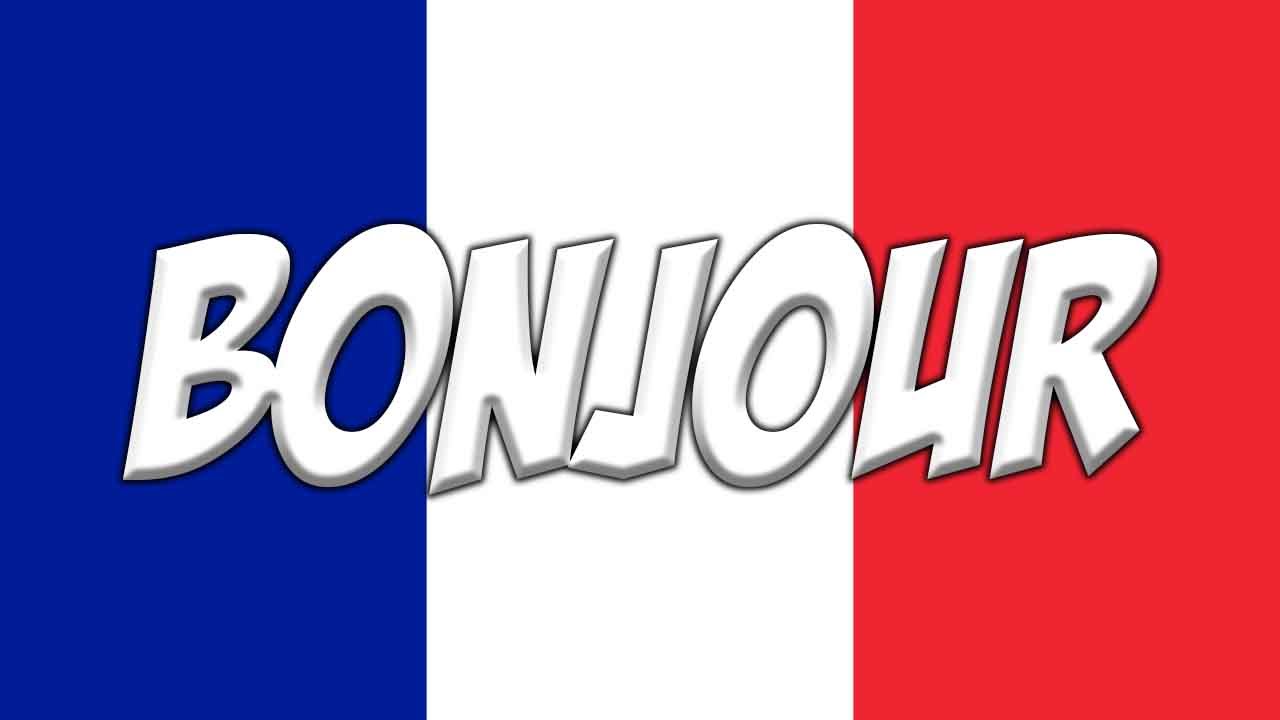 Recognise the days of the week when spoken in sequence.Understand most of the colours.Understand numbers 11-20.Respond to questions about likes and dislikes with a single word. French name for some countries. FrenchThis term, Year 3 will be learning to:Recognise the days of the week when spoken in sequence.Understand most of the colours.Understand numbers 11-20.Respond to questions about likes and dislikes with a single word. French name for some countries. FrenchThis term, Year 3 will be learning to:Recognise the days of the week when spoken in sequence.Understand most of the colours.Understand numbers 11-20.Respond to questions about likes and dislikes with a single word. French name for some countries. FrenchThis term, Year 3 will be learning to:Recognise the days of the week when spoken in sequence.Understand most of the colours.Understand numbers 11-20.Respond to questions about likes and dislikes with a single word. French name for some countries. FrenchThis term, Year 3 will be learning to:Recognise the days of the week when spoken in sequence.Understand most of the colours.Understand numbers 11-20.Respond to questions about likes and dislikes with a single word. French name for some countries. St John FisherVoluntary Catholic AcademyPocket Plans for ParentsYear 3Lent 2022RSEModule 2 – Created to Love OthersUnit 2When things feel badUnit 3Sharing onlineChatting onlineSafe in my bodyDrug, alcohol and tobaccoFirst aid heroesComputing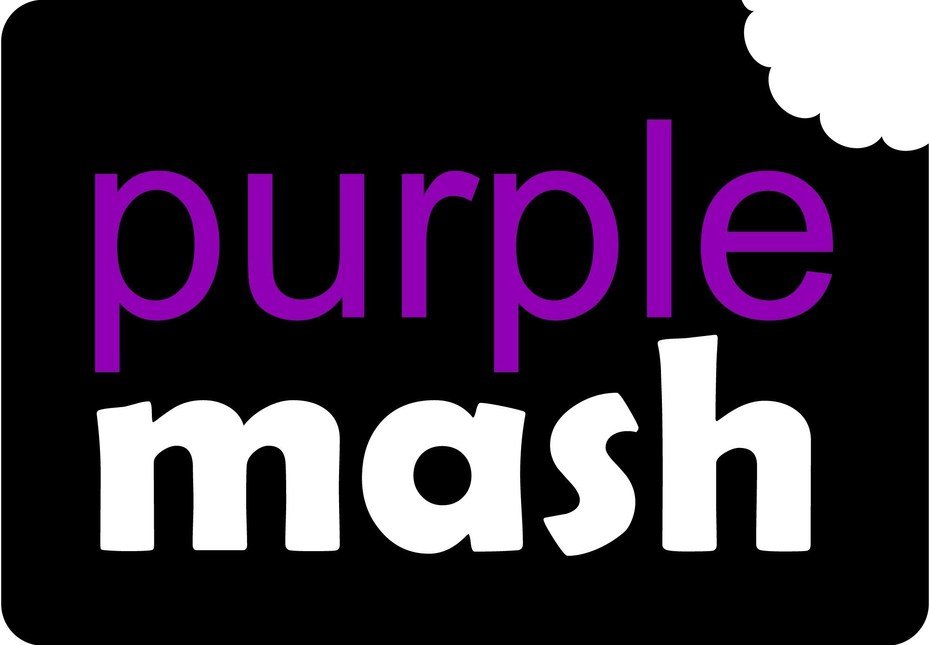 SpreadsheetsTouch TypingEmailDiscover how to use the Parent Portal which gives you clear insight into your child's learning activities in Computing by clicking here.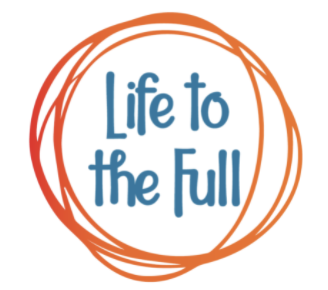 ComputingSpreadsheetsTouch TypingEmailDiscover how to use the Parent Portal which gives you clear insight into your child's learning activities in Computing by clicking here.Science RocksIn this unit, children will discover the different types of rocks and how they are formed.LightThis unit teaches children about light, reflections and shadows.Science RocksIn this unit, children will discover the different types of rocks and how they are formed.LightThis unit teaches children about light, reflections and shadows.St John FisherVoluntary Catholic AcademyPocket Plans for ParentsYear 3Lent 2022